Hello 2nd Grader! I am excited to have you in our class.  Please have the following supplies on the first day of school!One binder--  the 2” ring size4 notebooks in these colors: 1 green, 1 blue, 2 yellow1 box of pencils (12)One package of erasersScissors (one for home as well—for homework purposes)1 box of coloring crayons (24) (one for home as well—for homework)Headphones (for technology use in the classroom)4  pocket folders (plastic preferably) 1 yellow       1 red        1 blue        1 green1 pack of glue sticksWashable Markers 1 box of Kleenex TissuesDisinfectant wipes (1 container)1 bottle Hand Sanitizer (10oz)1 package of dry erase markers A package of “Playing Cards” (Poker) you can purchase them at the dollar store1 box of large (gallon-size) plastic zip bags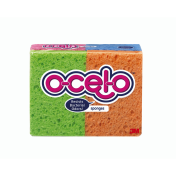 1 ream of copy paper1 small pack of sponges (the O-cel-o brand) 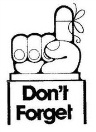 Please label all supplies with your child’s nameHave a great summer!Mrs. Pino  